Rotary Club of Carleton Place  & Mississippi Mills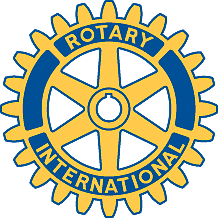    Bulletin: December 7, 2006                MEETING OF DECEMBER 5Fourteen members were in attendance for our regular meeting so we continue to have excellent attendance in comparison with most other clubs. Our average attendance rate for November was 91.2%, slightly down from October’s 92.3% which was third highest in the District. Involvement in the rose sale was of considerable help in November. President Brenda started the meeting by reading “thank you” notes relating to our donations to the Mississippi School (boiler) and the Martin Street Lookout in Almonte. She also referred to an invitation to join in the development of a Strategic Plan for Carleton Place and volunteered to participate so as to promote interest in our plans for an “all abilities” playground in the Town. Marion reported on the planning for the December 12 Seniors’ Christmas Dinner and she urged members to be at the Heritage Inn at 5:30 that evening so we can greet our hungry guests. (The latest report re numbers is 92 seniors and 25 Rotarians and their guests.) Rotarians are reminded that they should pay $20 for their meal. Another $20 for a guest is left to the discretion of each member. Sean Murphy will be present throughout the evening playing the piano and leading a song-song.Members were advised that if the Club wishes to participate in the Youth Exchange Program in 08/09 a Club member must be “certified” by January 1 ’08 (no snide remarks please). Members were also advised of a 31 December 2006 deadline for District Simplified Grants. Debbie is to investigate whether there is something we can present re assistance to Community Living in its expanded Carleton Place quarters.Bob reported $3,300 in the General Account after all current obligations are met and $17,000 in the Bingo account. He cautioned however that bingo revenues in November were only 57% of last years’ receipts and we should be cautious about new commitments. Given the funds available in the General Account the meeting considered what action would be taken on five World Community Projects as well as the Shelter Box and Guatamalen Stove projects. Following considerable discussion it was moved, seconded and approved that the Club 1) donate $750 US to the Helena Ptochia obstetric fistula project and endeavour to make the same donation next year and 2) donate $1,000 to the Guatemalan Stove Project this year (including the donations from our Guatemalan Stove box that is available for donations at all meetings). David M. is to check with the Perth Rotary Club re the timing of the second donation.CLUB ACTIVITIES: Seniors’ Dinner, December 12 at the Heritage Inn. Please try to arrive at 5:30. Meal cost for members is $20.